Во исполнение приказа министерства образования Оренбургской области от 28.03.2024 № 01-21/408 «Об организации и проведении                               регионального этапа VII Всероссийского конкурса профессионального мастерства «Учитель-дефектолог России – 2024», в соответствии с протоколом решения экспертной комиссии регионального этапа                    VII Всероссийского конкурса профессионального мастерства            «Учитель-дефектолог России – 2024» от 28.05.2024 № 1п р и к а з ы в а ю:Утвердить итоговый протокол оценки работ, предоставленных                       на региональный этап VII Всероссийского конкурса профессионального мастерства «Учитель-дефектолог России – 2024» (далее – региональный этап конкурса), согласно приложению к настоящему приказу:Признать победителями региональный этап конкурса:в номинации «Учитель-дефектолог»:Перегудову Марию Юрьевну, учителя-дефектолога муниципального автономного общеобразовательного учреждения «Средняя общеобразовательная школа № 10», корпус дошкольного образования № 5 города Гая;в номинации «Учитель-логопед»:Чебрукову Елену Николаевну, учителя-логопеда муниципального дошкольного образовательного автономного учреждения города Бузулука «Детский сад № 1 комбинированного вида».Государственному автономному учреждению дополнительного профессионального образования «Институт развития образования Оренбургской области»:Направить материалы победителей регионального этапа конкурса для участия в финале VII Всероссийского конкурса профессионального мастерства «Учитель-дефектолог России – 2024».Подготовить дипломы победителям и свидетельства участникам регионального этапа конкурса.3. Контроль  за  исполнением настоящего приказа возложить                            на первого заместителя министра образования Оренбургской области.Министр                                     					          А.А.Пахомов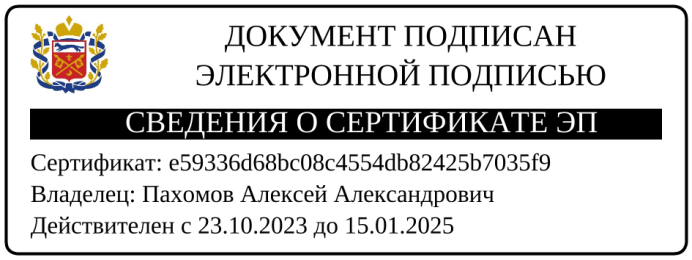 Приложение к приказу министерства образованияОренбургской областиИтоговый протокол оценки работ, предоставленных на региональный этап
VII Всероссийского конкурса профессионального мастерства
«Учитель-дефектолог России – 2024»Номинация «Учитель-дефектолог»Номинация «Учитель-логопед»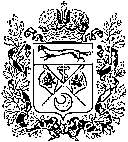 МИНИСТЕРСТВО ОБРАЗОВАНИЯОРЕНБУРГСКОЙ ОБЛАСТИП Р И К А З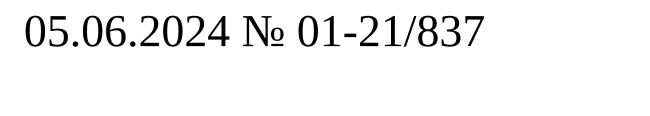 г. ОренбургОб итогах проведения регионального этапа VII Всероссийского конкурса профессионального мастерства«Учитель-дефектолог России – 2024» №п/пФИО участникаОбразовательная организацияМуниципальное образованиеОбщий баллМесто в рейтинге1.Перегудова Мария ЮрьевнаМуниципальное автономное общеобразовательное учреждение «Средняя общеобразовательная школа № 10», корпус дошкольного образования № 5Гайский ГО4112.Сансызбаева Кунслу Нагашибаевна Муниципальное автономное общеобразовательное учреждение «Средняя общеобразовательная школа № 4»Гайский ГО3223.Петаева Наталья АлексеевнаМуниципальное автономное общеобразовательное учреждение «Средняя общеобразовательная школа № 4»Гайский ГО283№п/пФИО участникаОбразовательная организацияМуниципальное образованиеОбщий баллМесто в рейтинге1.Чебрукова Елена НиколаевнаМуниципальное дошкольное образовательное автономное учреждение города Бузулука «Детский сад № 1 комбинированного вида»г. Бузулук4612.Семенова Елена АлександровнаМуниципальное автономное общеобразовательное учреждение «Средняя общеобразовательная школа № 10», корпус дошкольного образования № 5Гайский ГО4423.Идкаева Ильмира МидгатовнаМуниципальное бюджетное дошкольное образовательное учреждение «Детский сад № 3 «Сказка» комбинированного вида» Абдулинский ГО4234.Голушко Евгения АлександровнаМуниципальное дошкольное образовательное автономное учреждение «Детский сад № 13 «Арбузёнок» г. Соль-Илецка» Оренбургской областиСоль-Илецкий ГО4145.Верещагина Екатерина ВладимировнаМуниципальное дошкольное образовательное автономное учреждение города Бузулука «Детский сад комбинированного вида № 4»г. Бузулук3756.Журавлева НатальяАнатольевнаГКОУ «Специальная (коррекционная) школа-интернат № 3» г. Оренбург3467.Фролова  Любовь НиколаевнаМуниципальное бюджетное дошкольное образовательное учреждение «Северный детский сад  «Василёк» Северного района Оренбургской областиСеверный район3378.ЗубареваЕлена ПетровнаМуниципальное дошкольное образовательное бюджетное учреждение города Бузулука «Детский сад № 18 комбинированного вида»г. Бузулук3289.Журкевич Юлия АлександровнаМуниципальное бюджетное учреждение дополнительного образования «Центр дополнительного образования»Тюльганский район299